CURRICULUM VITAE 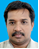 Post Applied for:	Construction Manager    	 Name of Firm:	Oman Vacancies – Military OrganizationName of Applicant:	Dharmarajah Contact Number:	email: dharmarajah.316914@2freemail.com Date of Birth:	19 April 1970	Nationality:  Sri Lankan 	 Education:	  University of Peradeniya -  Sri LankaFollowed MSc in  Environmental and Water Engineering (2004/05).B.Sc Engineering specialized in Civil Engineering with Hons. (1993-97).Membership of Professional Associations:Associate Member of Institution of Engineers, Sri Lanka (IESL) (AM-4398)Other Relevant Qualifications : Contract Management, Claims & Dispute Resolution-ADBConstruction Insurance Claims in Civil work contracts- ICTADTraining on Procurement of Goods, works–UN, Procu. SpecialistConstruction Management – ICTAD.Leadership and Managerial skill development course – IESL.Training in Cost efficient techniques for building construction –NERDAlternative methods for Rural Road Construction - ILO.Advanced training in Participatory Needs Assessment – IFSP-GTZ.Impact monitoring and troubleshooting – CEPAConcept of RRR – Centre for poverty alleviation.Community mobilization coaching – IFSP-GTZ.Participated in the participatory development workshop conducted by PRAXIS in Thrissur, India.Seminar on Soil investigation and earth stabilization for the Building and Road construction.Field exchange, Knowledge and Experience sharing Programme to Kathmandu, Nepal.Participated in the seminar on "Facing challenges of water resources in the 21st century- Scientific perception" – College of Chemical Science.    English professional course (Report writing, Negotiation skill) by B.C.    Country Experience: 	 Sri Lanka & Saudi ArabiaLanguages:Employment Record: Functional Competencies: Ability to build strong relationships with clients, focuses on impact and result for the client and responds positively to feedback.Ability to work with a wide cross-section of partners.Good inter-personal skills and ability to establish and maintain effective partnerships and working relations in a multi-cultural and multi-ethnic environment.A team player and self-starter able to inspire and influence action. Ability to work under time pressure and meet deadlines.Extra – Curricular Activities:  Member of the University Soccer Team and Colour Holder,Years	: 1993/94, 1994/95 (member of Inter University Champion team), 1995/96 & 1996/97.Vice president of Wells sports club, TrincomaleeI do hereby certify that the above particulars are true and correct to the best of my knowledge.SignedEng.DSpeakReadWriteEnglishExcellentExcellentExcellentTamilNativeNativeNativeSinhalaGood Good FairFrom :December 2014-todateEmployerFood and Agriculture Organisation of  United NationsPosition held Regional Project EngineerPrime ResponsibilityProvide the technical guidance and quality assurance for the irrigation infrastructure components such minor/medium/major irrigation tanks and livelihood infrastructure. Also involves in monitoring, preparation procurement plans and evaluation of tenders.Key FunctionsProvide technical guidance for the design and construction of physical infrastructure components of the programme, and supervise technical activities focusing on quality assurance for the full cycle of infrastructure programming from feasibility assessment, project formulation to implementation across all districts.Involve in all the contractual matters in the field such as Issuance of work Commence order, approve contractor work plan, resource and manpower, review, verify and explain if necessary to Contractor detail the design of the contract works, to inform the Contract Manager about the necessity of further drawings and/or to give additional technical instructions to the Contractor.Liaise with the Client and the Contractor to ensure that any required design adjustment is promptly addressed and resolved, evaluate the necessity of variations and to issue, with the, variation orders, Identify construction problems and delays and recommend the actions to expedite work.Involve in the preparation and review of tender documents as well as different type of contract documents. Monitor and evaluate all infrastructure sub projects being implemented in relevant districts as per the results framework and individual project log frames.Involve in preparation of formats for project process monitoring, impact assessment, quality control checks.Check and certify the interim/final payment invoice/bills and also involve in the inspection visit with client and also involve in the preparation of defect reports, substantial and final completion reports.Support in the preparation of public procurement documents and also involves in the evaluations.Design, assess and rehabilitation of minor/medium irrgation tanks and systems – ( 50 Nos – LKR 450 Mn.)From :October, 2013 to November, 2014.EmployerK. D. A Weerasinghe and Company (Pvt) LtdPosition held Project Manager - Northern District Road Connectivity Project, funded by ADB. Asphalt base Road construction with the cost of USD 10 million. NRCP/NCP/NCB/05- NCANC 122 (6+000Km – 12+800Km), NCANC 128 (0+000Km-11+500Km)Prime ResponsibilityResponsible for all phases of the construction management and Contract management process, including the overall direction, administration, completion and financial outcome of the projectKey FunctionsControl the project means, particularly, taking action where deviations from plan begin to develop and avoiding anticipated trouble spots as the construction project progresses to full completionEnsure proper Coordination with management, client and the consultants, Assess and ensure actual cost and the actual progress are within the planned schedule and budget.Ensure proper implementation of the Environmental management plan, Quality assurance measures.From :October, 2010 to October 2013EmployerUnited Nation Development Programme- Transition Recovery Programme, (UNDP-TRP), Sri LankaPosition held Senior Project Engineer for Northern Districts at PMUPrime ResponsibilityProvide the technical guidance and quality assurance for the infrastructure components (livelihood / Agruculture/production oriented / community Infrastructure Development work) to the district-based project teams during the design and implementation phases. Also involves in monitoring, preparation procurement plans and evaluation of tenders. UNDP-TRP mainly focus on the reconstruction/rehabilitation/renovation of the production oriented livelihood socio economic infrastructures such as major/minor irrigations tanks, main/distribution channels, irrigation structures, reconstruction/renovation of rural roads, construction/reconstruction of rice mills, rural water supply schemes, processing centers (such as milk, jaggery fruits), markets, paddy/fertilizer stores etc.Key FunctionsProvide technical guidance for the design and construction of physical infrastructure components of the programme, and supervise technical activities focusing on quality assurance for the full cycle of infrastructure programming from feasibility assessment , project formulation to implementation across all districtsAssess all sub project proposals and provide technical guidance and ensure effective implementation of strategies, standards and processes relating to infrastructure components across all districts.Coordinate and Liaise with consultant companies, contractors technical departments related to infrastructure projects and ensure quality assurance of consultant companies, contractors and IP’s.Involve in the preparation and review of tender documents as well as different type of contract documents. Monitor and evaluate all infrastructure sub projects being implemented in relevant districts as per the results framework and individual project log frames.Involve in preparation of formats for project process monitoring, impact assessment, quality control checks.Check and certify the interim/final payment invoice/bills and also involve in the inspection visit with client and also involve in the preparation of defect reports, substantial and final completion reports.Support and assist in the preparation of training manual on operation and maintenance of infrastructural projects, CBO financial management.Support in the preparation of public procurement documents and also involves in the evaluationsOverall monitoring of technical quality and standards in respect of infrastructure components.Handling all procurement related activities in procurement of goods and civil works adopting UN Tender Procedure for Implementation of Community Recovery Projects. (LKR 500 MN).Design and overall supervision of the construction of Rice mills (4 Nos), Milk processing factories (3 Nos), DBST Roads (15 Km), Community/Public Buildings, Irrigation related infrastructures-(LKR 500 Mn)From :April 2004 to October 2010EmployerUnited Nation Development Programme- Transition Recovery Programme, (UNDP-TRP), Sri LankaPosition held Field EngineerPrime ResponsibilityWork with district based government technical departments (Irrigation dept., Building Dept., RDD, Provincial dept. ) as well as target groups in order to select suitable livelihood / production oriented / community Infrastructures and involve in the planning, designing, estimating and implementation of the same such as rehabilitation of Agriculture, Fisheries access roads, rehabilitation/ reconstruction of irrigation related channels and structures, construction of stores (paddy, fertilizer) and sales outlets, Construction of Agro wells, construction and Improvement of Storm water drainage system, construction of community centers, teachers quarters and Donor/Owner driven permanent houses etc.Key FunctionsPlan, design, estimate, implement and monitor infrastructure projects in the district.Assist in the tendering of implementing partners to assist in community infrastructure implementation, reviewing project proposals, issuing technical approval or recommending corrective measures.Ensure that contracting and procurement procedures undertaken by implementing agencies are conducted in compliance with UNDP procurement procedures.Support and facilitate in participatory planning and in the preparation of community action plans.Ensure that all community infrastructure activities are based on the needs and continuous active participation of community members throughout the planning, implementation and maintenance stagesSelect projects by screening the project proposals according to the criteria and issuing technical approval and recommending corrective measures.Through consultants with the community do Project Planning, Feasibility Investigation, Design, Estimate and Budgeting.Ensure that contracting and procurement procedures undertaken by implementing agencies are conducted in compliance with UNDP procurement      procedures.Coordinate and support local authorities in strengthening and empowering     existing community structures to participate in planning for local service provision.Support in the preparation of public procurement documents and also involves in the evaluations.Support and facilitate in the preparation of training modules.Design and implement, 100 km length rural roads construction & rehabilitation works (LKR 60 million.).Design,manage and Implement, around 25 Km long concret lined irrigation channels in different villages (LKR 300 million Rs.).Design and construct of 15 community buildings (LKR 60 million Rs.).Assess and rehabilitate, 30 minor/medium irrigation tanks and systems. ( LKR 600 Mn)From :January 2004 to March 2004.EmployerThe German Technical Cooperation, GTZ-Office ColomboPosition held Freelance Consultant for Participatory Improvement of Underserved Settlements in Colombo (PRIMUSS) ProjectPrime ResponsibilityPreparation of “as built” drawings of existing sewerage settlement infrastructure, design, preparation of tender documents and co-ordination and supervision of balance sewerage works (e.g. house connections, house internal plumbing), storm water and paving works, preparation of “as built” drawings of all works completed, preparation of maintenance schedule and periodic supervision during maintenance periodFrom :February 2001 to December 2003EmployerGerman Technical Cooperation (GTZ)Position held Project EngineerPrime ResponsibilityWork with government technical departments as well as pradesha sabas and with the village communities and involve in the planning, designing, estimating and implementation of the same such as rehabilitation of Agriculture, Fisheries access roads, rehabilitation/ reconstruction of irrigation related channels and structures, construction of stores (paddy, fertilizer) and sales outlets, etc.Key FunctionsCoordinator for Engineers and attending management meeting, sharing the portion of the senior management responsibilities.Chairperson of Technical Project Committee for screening the project proposals.Involving in annual work plan preparation with senior management.Play leading role in preparation of technical manual for the implementation of infrastructure activities.Actively participated in minor irrigation schemes cascade studies research program. Team member of minor irrigation schemes assessment program guided by Prof. Sivayoganathan.Designed and managing the implementation of 400 Numbers of Cost efficient houses with toilets for different communities. Designing and managing the implementation of 50 Minor irrigation schemes rehabilitation by Farmers Participatory approach in 4 years (LKR 60 Mn.).Involved in hydrologist testing for identification of well locations, checking of water capacity & water quality.Designing and managing the 40 km length rural roads construction & rehabilitation works (LKR 20 Mn.).From : November 1998 to December 2000EmployerArabian Gulf Company for Trading and General Contracting in Saudi ArabiaPosition held Site EngineerPrime ResponsibilityEngaged in the construction of 25 km long asphalt cement based Road Construction for Saudi Steel Company (Hadeed II). There were five classification of roads based on the carrying capacity varies from 50 tonne 5 tonneKey FunctionsPrepare work plan and attend review meeting with clients, consultant, main contractors and sub contractors.Site and Labour management, preparing labour teams for different task and giving instruction and direct them to work according to the requirements.Coordinate with the quality control consultants and carry out the tests for sub base / base course and asphalt.Closely work with surveyors in the preparation of layout maps, as built drawings and also ensure the creativeness of the features of the road profile such as camper, slopes, super elevation etc. preparation of time schedule for varies activities and   supervision the work such as preparation of Sub base, base course and Sub base course, Paving asphalt concrete base course and Surface course, Preparation of Side drains and water ponds for Storm water.      Networking, cooperation and coordination with main and sub contractors.From :January 1998 to November 1998EmployerNu-Tech Engineering (Pvt) Ltd., ColomboPosition held Site EngineerPrime ResponsibilityEngaged in for the construction of new Cement plant at Trincomalee for Fuji Cement Company (lanka) Ltd. This includes clinker storage, pipe conveyors, bag filters, cement silos etc.Key FunctionsWork planning and scheduling.Supervising, Preparing bar schedules and giving lay out for structures for, Cement Silo of 5000 Ton capacity, Cement Grinding plant and Pipe Conveyor.Site and Labour management, preparing labor teams for different task and giving instruction and direct them to work according to the requirements.Prepare weekly and monthly progress report to consultant and attend progress review meeting with clients